Муниципальное бюджетное дошкольное образовательное учреждение«Детский сад № 86»РАБОЧАЯ ПРОГРАММАучителя - логопедапо коррекции речевых нарушенийу детей старшего дошкольного возрастав условиях логопунктана учебный годУчитель - логопед Чащина О.В.г. Каменск – Уральский2019г.Содержание1.Пояснительная записка В настоящее время требования к образовательному процессу основываются на федеральных государственных образовательных стандартах дошкольного образования (ФГОС ДО) и требуют учета потребностей каждого ребенка и максимальной индивидуализации. Многие проблемы трудностей в обучении кроются в раннем и дошкольном возрасте, и очень часто могут быть обусловлены нарушением психофизического и речевого развития, низким уровнем сформированности познавательных интересов, незрелостью эмоционально-личностной сферы, неблагоприятным социальным окружением или сочетанием тех и других факторов. Известно, что чем раньше начинается целенаправленная работа с ребенком, тем более полными могут оказаться коррекция и компенсация дефекта, а также, возможно предупреждение вторичных нарушений развития. Современный этап развития системы ранней помощи детям с ограниченными возможностями здоровья, в частности с нарушениями речи, в условиях дошкольного образовательного учреждения характеризуется повышением требований к организации и осуществлению коррекционно-образовательного процесса и направлено на социальную адаптацию и интеграцию детей в общество. Все вышесказанное, вызывает необходимость разработки содержания Рабочей Программы коррекционно-развивающей деятельности учителя-логопеда в условиях логопедического пункта дошкольной образовательной организации. Рабочая Программа коррекционной образовательной деятельности учителя-логопеда Чащиной О.В., рассчитана на учебный год и предназначена для детей 5–7 лет с нарушениями речи (ФНР, ФФНР и ОНР), зачисленных решением ПМПК на логопедический пункт ДОУ. Данная Рабочая Программа является нормативно - управленческим документом дошкольного образовательного учреждения, характеризующим систему психолого-педагогического сопровождения детей с нарушениями речи в условиях воспитательно-образовательного процесса. Нормативно-правовую основу для разработки Рабочей Программы коррекционно-развивающей образовательной деятельности учителя-логопеда составляют:Конвенция ООН о правах ребенка;Декларация прав ребенка;Закон об образовании 2013 - федеральный закон от 29.12.2012 N 273-ФЗ "Об образовании в Российской Федерации";Приказ Министерства Образования и Науки РФ «Об утверждении федерального государственного образовательного стандарта дошкольного образования» от 17 октября 2013 г. №1155;Приказ Министерства образования и науки Российской Федерации от 30 августа 2013 г. № 1014 «Об утверждении порядка организации и осуществления образовательной деятельности по основным общеобразовательным программам - образовательным программам дошкольного образования»;Постановление Главного государственного санитарного врача РФ от 15 мая 2013 г. N 26"Об утверждении СанПиН 2.4.1.3049-13 "Санитарно-эпидемиологические требования к устройству, содержанию и организации режима работы дошкольных образовательных организаций";Программа логопедической работы по преодолению фонетико-фонематического недоразвития речи у детей. Авторы: Т. Б. Филичева, Г. В. Чиркина;Программа логопедической работы по преодолению общего недоразвития речи у детей. Авторы: Т.Б. Филичева, Г.В. Чиркина, Т.В. Туманова;Положение о логопедическом пункте ДОУ;а также разработки отечественных ученых в области общей и специальной педагогики и психологии. Таким образом, Рабочая программа разработана с учетом целей и задач основной образовательной программы дошкольного образования, потребностей и возможностей воспитанников ДОУ. В программе определены коррекционные задачи, основные направления работы, условия и средства формирования фонетико-фонематической, лексико-грамматической сторон и связной речи. Данная рабочая программа предназначена для обучения и воспитания детей старшего дошкольного возраста 5-7 лет с различными речевыми патологиями (в основном ФФНР), зачисленных на логопедический пункт ДОУ.2. Особенности осуществления образовательного процесса 2.1 Цель, задачи и принципы деятельности учителя-логопеда логопедического пункта ДОУ по реализации коррекционно-развивающей работы с детьми, имеющими нарушения речи. Цель программы – создать условия для формирования полноценной фонетической и лексико-грамматической системы языка, развития фонематического восприятия и навыков первоначального звукового анализа и синтеза у детей с нарушениями речи (ФНР, ФФНР и ОНР), зачисленных на логопедический пункт ДОУ. В процессе коррекционного процесса решаются следующие задачи:раннее выявление и своевременное предупреждение речевых нарушений;преодоление недостатков в речевом развитии;развитие артикуляционных навыков звукопроизношения и слухового восприятия;нормализация звукопроизношения и слоговой структуры слова;развитие навыков звукового анализа и синтеза;развитие лексико-грамматических категорий и связной речи (монологической и диалогической речи).Достижение поставленной цели и решение задач осуществляется с учетом следующих принципов:принцип природосообразности, т.е. синхронного выравнивания речевого и психического развития детей с нарушениями речи;онтогенетический принцип, учитывающий закономерности развития детской речи в норме;принцип индивидуализации, учета возможностей, особенностей развития и потребностей каждого ребенка;принцип признания каждого ребенка полноправным участником образовательного процесса;принцип поддержки детской инициативы и формирования познавательных интересов каждого ребенка;принцип конкретности и доступности учебного материала, соответствия требований, методов, приемов и условия образования индивидуальным и возрастным особенностям детей;принцип систематичности и взаимосвязи учебного материала;принцип постепенности подачи учебного материала;принцип концентрического наращивания информации в каждой из последующих возрастных групп во всех пяти образовательных областях.принцип взаимосвязи работы над различными сторонами речи;принцип обеспечения активной языковой практики. Основной формой работы с детьми является игровая деятельность - основная форма деятельности дошкольников. Все коррекционно-развивающие (индивидуальные и подгрупповые), в соответствии с Рабочей программой носят игровой характер, насыщены разнообразными играми и развивающими игровыми упражнениями и ни в коей мере не дублируют школьных форм обучения. Таким образом, основной задачей Рабочей программы учителя-логопеда является овладение детьми самостоятельной, связной, грамматически правильной речью и коммуникативными навыками, фонетической системой русского языка, элементами грамоты, что формирует психологическую готовность к обучению в школе и обеспечивает преемственность со следующей ступенью системы общего образования.3. Целевой компонент рабочей программы учителя-логопеда ДОУ 3.1 Целевые ориентиры (планируемые результаты) по образовательной области «Речевое развитие» Главной идеей рабочей программы является реализация образовательных задач дошкольного образования с привлечением синхронного выравнивания речевого и психического развития детей с нарушениями речи, зачисленных на логопедическом пункт ДОУ. Результаты освоения рабочей программы учителя-логопеда представлены в виде целевых ориентиров. В соответствие с ФГОС ДО целевые ориентиры дошкольного образования определяются независимо от характера программы, форм ее реализации, особенностей развития детей. Целевые ориентиры не подлежат непосредственной оценке в виде педагогической и/или психологической диагностики и не могут сравниваться с реальными достижениями детей. Целевые ориентиры, представленные во ФГОС ДО, являются общими для всего образовательного пространства Российской Федерации. Целевые ориентиры данной Программы базируются на ФГОС ДО и задачах данной рабочей программы. Целевые ориентиры выступают основаниями преемственности дошкольного и начального общего образования. Результативность коррекционной логопедической образовательной деятельности отслеживается через диагностические исследования 2 раза в год с внесением последующих корректив в индивидуальные планы (маршруты) коррекции и в содержание всего коррекционно-образовательного процесса.Результаты мониторинга находят отражение в речевых картах детей, где отмечается динамика коррекции звукопроизношения и развития речевых функций каждого ребенка, итоговом обследовании речевого развития детей на логопедическом пункте ДОУ, ежегодном отчете учителя-логопеда и анализе эффективности работы логопедического пункта ДОУ. Для диагностики используются методики логопедического обследования Т.Б. Филичевой, Г.В. Чиркиной. Сроки проведения мониторинговых исследований – сентябрь, май. Согласно целям и задачам образовательной области «Речевое развитие» основным планируемым результатом работы в этой области является достижение каждым ребенком уровня речевого развития, соответствующего возрастным нормам, предупреждение возможных трудностей в усвоении школьных знаний, обусловленных нарушениями речи, и обеспечивающим его социальную адаптацию и интеграцию в обществе.4. Характеристика возрастных особенностей воспитанников. 4.1 Характеристика речевого развития детей 5-7 лет с ФФНР, ФНРФонетико-фонематическое недоразвитие речи — это нарушение процессов формирования произношения у детей с различными речевыми расстройствами из-за дефектов восприятия и произношения фонем. Дети с ФФНР — это дети с ринолалией, дизартрией, дислалией акустико-фонематической и артикуляторно-фонематической формы. Без достаточной сформированности фонематического восприятия невозможно становление его высшей ступени — звукового анализа. Звуковой анализ — это операция мысленного разделения на составные элементы (фонемы) разных звукокомплексов: сочетаний звуков, слогов и слов. У детей с сочетанием нарушения произношения и восприятия фонем отмечается незаконченность процессов формирования артикулирования и восприятия звуков, отличающихся акустико-артикуляционными признаками. Уровень развития фонематического слуха детей влияет на овладение звуковым анализом. Степень недоразвития фонематического восприятия может быть различна. В фонетико-фонематическом недоразвитии детей выявляется несколько состояний: трудности в анализе нарушенных в произношении звуков; при сформированной артикуляции не различение звуков, относящихся к разным фонетическим группам; невозможность определить наличие и последовательность звуков в слове. Основные проявления, характеризующие ФФНР: недифференцированное произношение пар или групп звуков, т.е. один и тот же звук может служить для ребенка заменителем двух или более звуков. Например, вместо звуков «с», «ч», «ш» ребенок произносит звук «ть»: «тюмка» вместо «сумка», «тяска» вместо «чашка», «тяпка» вместо «шапка»; замена одних звуков другими, имеющими более простую артикуляцию, т.е. сложные звуки заменяются простыми. Например, группа свистящих и шипящих звуков может заменяться звуками «т» и «д», «р» заменяется на «л», «ш» заменяется на «ф». «Табака» вместо «собака», «лыба» вместо «рыба», «фуба» вместо «шуба»; смешение звуков, т.е. неустойчивое употребление целого ряда звуков в различных словах. Ребенок в одних словах может употреблять звуки правильно, а в других заменять их близкими по артикуляции или акустическим признакам. Например, ребенок умеет правильно произносить звуки «р», «л» и «с» изолированно, но в речевых высказываниях вместо «столяр строгает доску» говорит «старял стлагает дошку»; другие недостатки произношения: звук «р» — горловой, звук «с» — зубной, боковой и т.д. При наличии большого количества дефектных звуков у детей с ФФНР нарушается слоговая структура слова и произношение слов со стечением согласных. Характер нарушенного звукопроизношения у детей с ФФНР указывает на низкий уровень развития фонематического восприятия. Несформированность фонематического восприятия выражается в: нечетком различении на слух фонем в собственной и чужой речи; неподготовленности к элементарным формам звукового анализа и синтеза; затруднениях при анализе звукового состава речи. У детей с ФФНР наблюдается некоторое недоразвитие или нарушение высших психических процессов: внимание у таких детей может быть неустойчивым, нестабильным и иссякающим, а также — слабо сформированным произвольное внимание, когда ребенку трудно сосредоточиться на одном предмете и по специальному заданию переключиться на другой;объем памяти может быть сужен по сравнению с нормой. При этом ребенку понадобится больше времени и повторов, чтобы запомнить заданный материал; отмечаются особенности в протекании мыслительных операций: наряду с преобладанием наглядно-образного мышления дети могут затрудняться в понимании абстрактных понятий и отношений. Скорость протекания мыслительных операций может быть несколько замедленной, вследствие чего может быть замедленным и восприятие учебного материала и т.д. Исходя из перечисленных особенностей высшей нервной деятельности, дети с ФФНР в педагогическом плане характеризуются следующим образом:поведение может быть нестабильным, с частой сменой настроения;могут возникать трудности в овладении учебными видами деятельности, т.к. на занятиях дети быстро утомляются, для них сложно выполнение одного задания в течение длительного времени;возможны затруднения в запоминании инструкций педагога, особенно- двух-, трех- , четырехступенчатых, требующих поэтапного и последовательного выполнения;в ряде случаев появляются особенности дисциплинарного характера. В отличие от детей с ФФНР дети с фонетическим нарушением речи (ФНР) не имеют нарушений фонематического слуха и восприятия. ФНР - это нарушение звукопроизношения при нормальном физическом и фонематическом слухе и нормальном строении речевого аппарата. Может наблюдаться расстройство отдельного звука или нескольких звуков одновременно. Как правило, такие нарушения звукопроизношения связаны с нарушением артикуляционной моторики или ее недостаточной сформированностью. Ребенок не может правильно выполнять движения органами артикуляции, особенно языком, в результате чего звук искажается. (Моторное нарушение речи). Такие расстройства могут проявляться:-в отсутствии (пропуске) звука – акета вместо ракета -в искажениях – горловое произнесение звука р, щечное — ш и т.д. Чаще всего нарушаются:-свистящие звуки – С, З (и их мягкие пары), Ц -шипящие звуки – Ш, Ж, Ч, Щ -сонорные (язычные) – Л, Р (и их мягкие пары) -заднеязычные – К, Г, Х (и их мягкие пары) Неправильное произношение может наблюдаться в отношении любого согласного звука, но реже нарушаются те звуки, которые просты по способу артикуляции и не требуют дополнительных движений языка (м, н, п, т).4.2.Характеристика речевого развития детей 5-7 лет с ОНР ОНР - это такое речевое нарушение, при котором у детей с нормальным слухом и относительно сохранным интеллектом наблюдается недоразвитие всех компонентов речевой системы (фонетико-фонематического и лексико-грамматического). Это обусловлено тем, что в процессе онтогенеза все компоненты развиваются в тесной взаимосвязи, и недоразвитие какого-то одного компонента вызывает недоразвитие других компонентов речевой системы. Речевой опыт детей с ОНР весьма ограничен, языковые средства, которыми они пользуются, являются несовершенными. Они далеко не полностью удовлетворяют потребность устного обучения. Поэтому разговорная речь детей с данными речевыми нарушениями оказывается бедной, малословной, тесно связанной определенной ситуацией. Вне этой ситуации она становится часто непонятной. Связная (монологическая) речь, без которой не может быть полноценного усвоения приобретенных детьми знаний, либо развивается с большими трудностями, либо, вообще, полностью отсутствует. Все указанные отклонения в развитии речи самостоятельно не преодолеваются и не исчезают. Поэтому речевое развитие таких детей можно обеспечить только при условии использования системы коррекционных мероприятий, предусматривающих формирование речевой практики, в процессе которой происходит овладение фонематическими и лексико-грамматическими закономерностями языка, обучение речи как средству общения и обобщения. Выделение ОНР - это выделение определенного симптомокомплекса. Данная группа является сложной нозологии и механизмам. Существуют различные категории детей: дети с моторной и сенсорной алалией; дети с задержкой речевого развития как симптом задержки психического развития; дети с дизартрией; дети с задержкой речевого развития невыраженной этиологии. Уровень общего недоразвития речи может быть различен: от полного отсутствия речевых средств обучения, до развернутой речи с элементами фонетико-фонематического и лексико-грамматического недоразвития. Левина Р.Е. выделила три уровня общего недоразвития речи: 1. самый тяжелый – ОНР 1 уровня; 2. средний – ОНР 2 уровня; 3. более легкий – ОНР 3 уровня. Общее недоразвитие речи I уровня. Наблюдается почти полное отсутствие вербальных средств общения. Дети четырех-пятилетнего возраста имеют очень скудный словарный запас, который включает не более 20 слов. Ребенок использует либо слова - звукоподражания («би-би»), либо лепетные слова (фрагменты полного развернутого слова, например, «уту» вместо «петух»). Эти звуковые компоненты сопровождаются мимикой и большим количеством жестов. Также много слов диффузного значения: одно слово имеет много значений (например, «лапа» - это все то, с помощью чего передвигаются: и ноги, и колеса, и лапы). За словом не закреплено конкретное значение. Иногда один и тот же предмет называется различными словами. Ребенок меняет одно слово другим (например, действие заменяет названием предмета, «кров» (кровать) вместо «спать»). Очень грубо искажена звуковая структура слов, воспроизводится как правило, односложная структура, реже двусложная.Фонематические восприятия, анализ и синтез отсутствуют. Фонетическая сторона речи тоже грубо нарушена, звукопроизношение смазанное. На этом уровне речевого развития трудно определить, какой звук произносит ребенок. Пассивный словарь шире активного, но понимание речи все же ограничено ситуацией. Грамматический строй речи практически не сформирован. Словоизменение и словообразование отсутствует. Появляется фраза, но в ней нет точной связи между словами, нет грамматического оформления, связь отсутствует в виде просодики и интонации, т.е. фразовая речь либо полностью отсутствует на первом уровне ОНР, либо характеризуется фрагментарностью. Общее недоразвитие речи II уровня. На втором уровне речевые возможности ребенка значительно возрастают. У детей имеется довольно большой словарный запас. В речи преобладают существительные, мало глаголов, и еще меньше прилагательных. Очень много в речи детей наблюдается вербальных ошибок (например, «стрехает» вместо «чистит», «стирает», «моет»), особенно глагольных. Много смешений, наблюдается неточность значений слов. В речи ребенка очень много аморфных глаголов («делает», «идет», «стоит» и т.п.). Ребенок использует фразовую речь. Появляются распространенные предложения. С точки зрения количества слов предложения довольно объемные, но грамматически фраза оформлена неправильно. Не все формы дифференцируются правильно. Ребенок неправильно употребляет падежные беспредложные формы (неправильное согласование существительных и прилагательных в среднем роде, особенно в косвенных падежах). Предложно-падежные конструкции воспроизводятся неправильно. Например: «Я была лелька», вместо «Я была на елке». В целом, предлоги и союзы используются редко. Для детей со 2-ым уровнем ОНР характерны грубые нарушения грамматического строя речи. Наблюдается большое количество аграмматизмов при употреблении существительных, глаголов; прилагательные употребляются крайне редко, т.к. они носят отвлеченный характер. У детей усвоены только простые формы словоизменения. Словообразование грубо нарушено. Его практически нет, кроме уменьшительно-ласкательных форм. У детей со 2ым уровнем речевого недоразвития синтаксически предложения значительно лучше сформированы, чем у детей с 1 уровнем ОНР. Понимание речи значительно улучшается. Ребенок дифференцирует многие акустически близкие слова, но не все. Фонематическая сторона речи нарушена, ребенок не может выделить звук на фоне слова. Звукослоговая структура слов более развернута (ребенок воспроизводит два-три слова). Но наблюдается грубое искажение многосложных слов, особенно слогов со стечением. Слова воспроизводятся вариативно (например, «ада» вместо «звезда»). Нарушение звукопроизношения носит полиморфный характер. Правильно произносятся гласные и простые по артикуляции звуки. Как правило, наблюдаются стечения и замены. Замены характеризуют задержку фонетического развития ребенка.Таким образом, у детей с ОНР 2 уровня наблюдаются морфологические и синтаксические аграмматизмы, примитивная связная речь, понимание речи остается неполным, т.к. многие грамматические формы различаются недостаточно. Общее недоразвитие речи III уровня. Этот уровень характеризуется тем, что обиходная речь становится более развернутой, отсутствуют грубые фонетические и лексико-грамматические нарушения. Звуковая сторона относительно сформирована, но остаются нарушения произношения сложных по артикуляции звуков и нарушения звукослоговой структуры слова. Особенно большие нарушения наблюдаются во всех формах связной речи (рассказ по сюжетной картинке, рассказ на заданную тему). Есть неточности употребления многих слов, вербальные парафазии. Имеется несформированность семантических полей. В активном словаре присутствуют существительные, глаголы, но мало прилагательных, сложных предлогов и союзов, но они все-таки уже имеются. В активной речи используются преимущественно простые распространенные предложения. Возникают большие трудности при употреблении сложноподчиненных предложений. Наблюдается недостаточная сформированность и неточная дифференциация форм словоизменения и словообразования. Аграмматизмы наблюдаются в тех формах, которые поздно появляются в онтогенезе. Например, согласование существительных и прилагательных в среднем роде, употребление сложных предлогов «из-за», «из-под». Очень часто отсутствуют связующие звенья в сложноподчиненных предложениях. Наблюдается нарушение сложных форм фонематического анализа и синтеза. Выражены нарушения в овладении чтением и письмом. Таким образом, на третьем уровне ОНР наибольшие затруднения наблюдаются при построении произвольной фразы.4.3.Промежуточные планируемые результаты по образовательной области «Речевое развитие» Ребенок 5-6 лет, посещающий логопедический пункт ДОУ, должен обладать следующими знаниями, умениями и навыками: Нормализация фонетической стороны речи: правильно артикулирует все поставленные звуки речи в различных фонетических позициях и формах речи; дифференцирует все изученные звуки; Развитие свободного общения со взрослыми и детьми: свободно пользуется речью для выражения своих знаний, эмоций, чувств; в игровом взаимодействии использует разнообразные ролевые высказывания. использует разнообразную лексику в точном соответствии со смыслом; использует сложные предложения разных видов, разнообразные способы словообразования; составляет по образцу рассказы по сюжетной картине, по набору картинок; из личного опыта, последовательно, без существенных пропусков пересказывает небольшие литературные произведения. Формирование звуковой аналитико-синтетической активности: способен проводит звуковой анализ слов различной звуковой структуры; способен качественно характеризовать выделяемые звуки (гласные, твердый согласный, мягкий согласный, ударный гласный, безударный гласный звук); правильно употребляет соответствующие термины. Развитие компонентов ЛГСР (лексической стороны, грамматического строя речи, связной речи – диалогической и монологической форм) в различных формах и видах детской деятельности: использует разнообразную лексику в точном соответствии со смыслом; использует сложные предложения разных видов, разнообразные способы словообразования; составляет по образцу рассказы по сюжетной картине, по набору картинок; из личного опыта, последовательно, без существенных пропусков пересказывает небольшие литературные произведения. Ребенок 6-7лет, выпущенный из логопедического пункта ДОУ, должен обладать следующими знаниями, умениями и навыками в образовательной области ФГОС «Речевое развитие»:Нормализация фонетической стороны речи: правильно артикулирует все звуки русского языка в различных фонетических позициях и формах речи; дифференцирует все звуки; Развитие свободного общения со взрослыми и детьми: способен участвовать в коллективной беседе (самостоятельно формулировать и задавать вопросы, аргументировано отвечать на вопросы); свободно пользуется речью для установления контакта, поддержания и завершения разговора. использует слова разных частей речи в точном соответствии с их значением, активно пользуется эмоционально-оценочной лексикой и выразительными средствами языка; использует разнообразные способы словообразования, сложные предложения разных видов, разные языковые средства для соединения частей предложения; самостоятельно пересказывает и драматизирует небольшие литературные произведения, составляет по плану и образцу описательные и сюжетные рассказы; называет в последовательности слова в предложении, звуки и слоги в словах, различает понятия «звук», «слог», «слово», «предложение».Формирование звуковой аналитико-синтетической активности: воспринимает слово и предложение как самостоятельные единицы речи, правильно использует в своей речи; способен делить предложения на слова и составлять из слов (2-4); способен членить слова на слоги (2-4) и составлять из слогов; способен проводить звуковой анализ слов; понимает смыслоразличительную роль фонемы. Развитие компонентов ЛГСР (лексической стороны, грамматического строя речи, связной речи – диалогической и монологической форм) в различных формах и видах детской деятельности: использует слова разных частей речи в точном соответствии с их значением, активно пользуется эмоционально-оценочной лексикой и выразительными средствами языка; использует разнообразные способы словообразования, сложные предложения разных видов, разные языковые средства для соединения частей предложения; самостоятельно пересказывает и драматизирует небольшие литературные произведения, составляет по плану и образцу описательные и сюжетные рассказы; называет в последовательности слова в предложении, звуки и слоги в словах, различает понятия «звук», «слог», «слово», «предложение».5. Содержательный компонент рабочей программы учителя-логопеда ДОУ 5.1 Описание коррекционной образовательной деятельности в соответствии с направлениями речевого развития ребенка. Исходной методологической основой содержания коррекционной работы на логопедическом пункте ДОУ являются положения, разработанные в отечественной логопедии Л.С. Выготским, Р.Е. Левиной, Л.Е. Журовой, Т.Б. Филичевой, Г.В. Чиркиной и другими. Рабочая программа учителя-логопеда логопедического пункта ДОУ на 2019-2020 учебный год составлена на основе типовых базовых программ с учетом положений программы ДОУ и ФГОС ДО: - программа логопедической работы по преодолению фонетико-фонематического нарушения речи у детей (авторы программы Т.Б. Филичева, Г.В. Чиркина), - программа логопедической работы по преодолению общего недоразвития речи у детей (авторы программы Т.Б. Филичевой, Г.В. Чиркина, Т.В. Туманова), рекомендованных Ученым Советом ГНУ «Институт коррекционной педагогики Российской академии образования» для использования в ДОУ. Использование двух программ одновременно обусловлено наличием на логопедическом пункте ДОУ детей как с ФНР, ФФНР, так и с ОНР. Содержание коррекционной образовательной деятельности обеспечивает:выявление особых образовательных потребностей детей с нарушениями речи;осуществление индивидуально ориентированной медико-педагогической помощи детям с нарушениями речи с учетом особенностей психофизического развития и индивидуальных возможностей;возможность освоения детьми с нарушениями речи основной общеобразовательной программы ДОУ и их интеграции в образовательном учреждении. В соответствии со спецификой логопедического пункта ДОУ образовательная область «Речевое развитие» выдвинута в рабочей программе на первый план, так как овладение родным языком является одним из основных элементов формирования личности. Основными направлениями работы учителя-логопеда ДОУ по коррекции и развитию речи детей с нарушениями речи на логопедическом пункте ДОУ в соответствии с образовательной областью «Речевое развитие» ФГОС ДО являются:воспитание звуковой культуры речи (нормализация звукопроизношения) - развитие восприятия звуков родной речи и произношения;формирование элементарного осознания явлений языка и речи (развитие фонематического восприятия и слуха) – различение звука и слова, нахождение места звука в слове; развитие активного словаря – освоение значений слов и их уместное употребление в соответствии с контекстом высказывания, ситуацией, в которой происходит общение;формирование грамматического строя речи: А) морфология (изменение слов по родам, числам, падежам), Б) синтаксис (освоение различных типов словосочетаний и предложений), В) словообразование; Развитие связной речи – монологической (рассказывание) и диалогической (разговорной); Воспитание любви и интереса к художественному слову.5.2.Содержание и организация образовательной коррекционно-логопедической деятельности в условиях логопедического пункта ДОУ Эффективность коррекционно - воспитательной работы определяется четкой организацией детей в период их пребывания в детском саду, правильным распределением нагрузки в течение дня, координацией и преемственностью в работе всех субъектов коррекционного процесса.Содержание коррекционной логопедической работы по преодолению ФНР,  ФФНР и ОНР у детей, зачисленных на логопункт ДОУ, обеспечивает вариативность и личностную ориентацию образовательного процесса с учетом индивидуальных возможностей и потребностей детей. Форма организации обучения на логопедическом пункте ДОУ – подгрупповая и индивидуальная. В соответствии с ФГОС ДО основной формой работы с детьми дошкольниками является игровая деятельность. Рабочая программа учитывает это положение, но предполагает, что занятие при максимальном использовании игровых форм остается одной из основных форм работы с детьми, имеющими нарушения речи. Организация деятельности логопеда в течение года определяется задачами, поставленными Рабочей программой. Учебный год на логопедическом пункте ДОУ условно делится на 3 периода: 1 период – сентябрь – ноябрь; 2 период – декабрь – февраль, 3 период – март – май. Логопедическое обследование проводится с 1 по 15 сентября. Логопедические подгрупповые и индивидуальные занятия проводятся с 16 сентября по регламенту НОД, составленному учителем-логопедом. По договоренности с администрацией ДОУ и воспитателями групп логопед может брать детей со всех занятий. В отличие от специализированного ДОУ задача коррекции речевой деятельности в системе работы логопункта является дополнительной. Поэтому в расписании образовательной деятельности нет времени, специально отведенного для занятий с логопедом. Регламент логопедической ООД составляется таким образом, чтобы не мешать усвоению общеобразовательной программы и предоставить возможность родителям при необходимости или желании участвовать в индивидуальных логопедических занятиях. В соответствии с СанПин продолжительность подгрупповых занятий с детьми 6-го года жизни составляет 20-25 минут, с детьми 7-го года жизни - 25-30 минут. Для подгрупповых занятий объединяются дети одной возрастной группы, имеющие сходные по характеру и степени выраженности речевые нарушения. Количество детей в подгруппе от 2 до 4 человек. Дополнительно проводятся подгрупповые занятия с детьми с ОНР по развитию ЛГСР и связной речи. Количество детей в подгруппе от 2 до 4 человек. Частота проведения индивидуальных занятий определяется характером и степенью выраженности речевого нарушения, возрастом и индивидуальными психофизическими особенностями детей, продолжительность индивидуальных занятий 15-20 минут. Дети с ФНР и ФФНР занимаются с логопедом 2 раза в неделю, ОНР – 2-3 раза в неделю. Основная цель индивидуальных занятий состоит в выборе и в применении комплекса артикуляционных упражнений, направленных на устранение специфических нарушений звуковой стороны речи, характерных для дислалии, дизартрии и др. На индивидуальных занятиях логопед имеет возможность установить эмоциональный контакт с ребенком, активизировать контроль над качеством звучащей речи, корригировать речевой дефект, сгладить невротические реакции. На данных занятиях дошкольник должен овладеть правильной артикуляцией каждого изучаемого звука и автоматизировать его в облегченных фонетических условиях: изолированно, в прямом и обратном слоге, словах несложной слоговой структуры. Коррекционно-развивающая работа учителя-логопеда с конкретным воспитанником ДОУ, зачисленным на логопедический пункт, включает в себя те направления, которые соответствуют структуре его речевого дефекта. Продолжительность коррекционно-развивающей работы во многом обусловлена индивидуальными особенностями детей. Примерная продолжительность занятий с детьми с ФНР составляет 6 месяцев, ФФНР - 1 год, ОНР -2 года. Согласно положению о логопедическом пункте ДОУ, в течение года на логопункте занимаются до 25 детей. Выпуск детей проводится в течение всего учебного года по мере устранения у них дефектов речи. Результаты логопедической работы отмечаются в речевой карте ребенка. 5.3. Описание вариативных форм, способов, методов и средств реализации рабочей программы логопеда Исходя из целей и задач Рабочей программы учителя-логопеда были составлены следующие документы, регламентирующие работу на логопедическом пункте ДОУ Годовой план работы учителя-логопеда, в который входят планы работы с педагогами ДОУ, с родителями, с детьми Перспективный план работы с детьми 5-6 лет с ФНР, ФФНР Перспективный план работы с детьми 6-7 лет с ФНР, ФФНР Календарно-тематический план работы по формированию ЛГСР и связной речи у детей с ОНР, по обучению грамоте детей с ФНР, ФФНР. План индивидуальной коррекционной работы по звукопроизношению на логопедическом пункте ДОУ 5.3.1.Методы коррекционной работы Наглядные - непосредственное наблюдение и его разновидности; - опосредованное наблюдение (изобразительная наглядность: - рассматривание игрушек и картин, рассказывание по игрушкам и картинам); Словесные -чтение и рассказывание художественных произведений; -заучивание наизусть стихов, небольших рассказов, скороговорок, чистоговорок и др. - пересказ; - обобщающая беседа; - рассказывание без опоры на наглядный материал; Практические - дидактические игры и упражнения; - игры-драматизации и инсценировки; - хороводные игры и элементы логоритмики Средствами коррекции и развития речи детей с ФНР, ФФНР являются: общение детей со взрослыми (родителями, воспитателями, логопедом, музыкальным руководителем, инструктором по физической культуре и др.); культурная языковая среда (дома и в детском саду);  обучение родной речи на занятиях (занятия по формированию фонетико-фонематической стороны речи, занятия по развитию связной речи, чтение художественной литературы);художественная литература, читаемая помимо занятий (дома и в детском саду);изобразительное искусство, музыка, театр;занятия по другим разделам образовательной программы ДОУ. 5.4. Особенности взаимодействия учителя-логопеда с семьями воспитанников Вопросам взаимосвязи детского сада с семьей в последнее время уделяется все большее внимание, так как личность ребенка формируется, прежде всего, в семье и семейных отношениях. В нашем дошкольном учреждении создаются условия, имитирующие домашние, к образовательно-воспитательному процессу привлекаются родители, которые участвуют в организованной образовательной деятельности, интегрированных занятиях, спортивных праздниках, викторинах. Педагоги работают над созданием единого сообщества, объединяющего взрослых и детей. Для родителей проводятся тематические родительские собрания, семинары-практикумы и мастер-классы. На учебный год учителем-логопедом составлен план взаимодействия с семьями воспитанников логопедического пункта ДОУ, в котором отражены все формы и методы взаимодействия (план представлен в годовом плане учителя-логопеда). На логопедическом пункте ДОУ учитель-логопед привлекает родителей к коррекционно-развивающей работе через систему методических рекомендаций. Эти рекомендации родители получают в устной форме на консультациях и еженедельно по пятницам в письменной форме в специальных папках. Рекомендации родителям по организации домашней работы с детьми необходимы для того, чтобы как можно скорее ликвидировать отставание детей — как в речевом, так и в общем развитии. Методические рекомендации, данные в тетрадях для домашних работ, подскажут родителям, в какое время лучше организовать совместную игровую деятельность с ребенком, во что и как следует играть с ребенком дома. Они предоставят дошкольнику возможность занять активную позицию, вступить в диалог с окружающим миром, найти ответы на многие вопросы с помощью взрослого. Так, родители смогут предложить ребенку поиграть в различные подвижные игры, проведут пальчиковую гимнастику, прочитают и стихи, помогут научиться лепить и рисовать, составлять рассказы и отгадывать загадки. Выполняя с ребенком предложенные задания, наблюдая, рассматривая, играя, взрослые разовьют его речь, зрительное и слуховое внимание, память и мышление, что станет залогом успешного обучения ребенка в школе. К тому же, богатый иллюстративный материал пособий освободит родителей от поиска необходимых картинок и поможет сделать занятия более интересными и яркими. Задания тетрадей подобраны в соответствии с изучаемыми в группах детского сада лексическими темами и требованиями программы. Работа с детьми 5-7 летнего возраста строится на систематизации полученных ранее знаний, что создаст предпосылки для успешной подготовки детей к обучению в школе.  Кроме методических рекомендаций в специальных тетрадях, учитель-логопед постоянно обновляет стенд «Советы логопеда», где собраны различные материалы, которые помогают родителям организовать развивающее общение с ребенком и дома, и на прогулке, содержат описание опытов, подвижных игр, художественные произведения для чтения и заучивания. Без постоянного и тесного взаимодействия с семьями воспитанников коррекционная логопедическая работа будет не полной и недостаточно эффективной. Поэтому интеграция детского сада и семьи – одно из основных условий работы учителя-логопеда на логопедическом пункте ДОУ. Модель взаимодействия с семьями детей, имеющими нарушения речи, представлена на схеме. 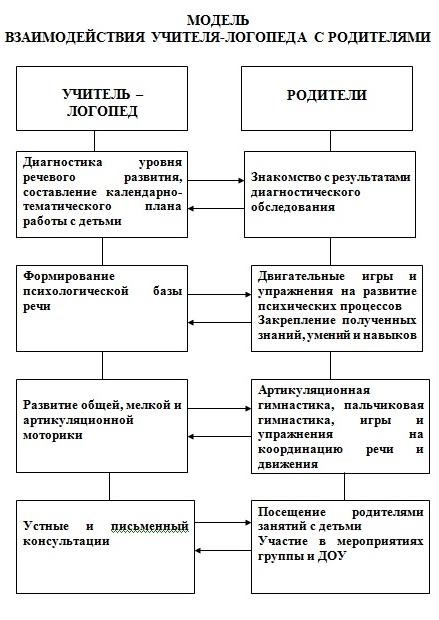 6. Организационный компонент программы 6.1. Материально-техническое обеспечение работы учителя-логопеда ДОУОснащение логопедического кабинета Стол письменный-1шт;Стул взрослый-2шт;Угловой модуль-1шт;Стол детский-2шт;Стул детский -6шт;Зеркало настенное-1шт;Зеркало индивидуальное-6шт;Лампа настенная-1штЧасы-1шт4Ноутбук Asus K54HR-1шт;Набор логопедических зондов из 7шт -1шт;Контейнер для хранения зондов;Вата, ватные палочки;Контейнер для хранения вспомогательных средствШпатели одноразовые-10 шт;Сухожаровой шкаф для обработки зондов -1шт.6.2. Обеспеченность методическими материалами и средствами обучения коррекционного логопедического процесса Логопедический кабинет оснащен необходимым оборудованием, методическими материалами и средствами обучения. В логопедическом кабинете имеются следующие материалы: ПОСОБИЯ Для проведения логопедического обследования: 1. Обследование звукопроизношения; 2. Обследование понимания речи; 3. Обследование связной речи; 4. Обследование грамматического строя речи; 5. Обследование состояния словарного запаса; 6. Обследование фонематического восприятия, фонематического анализа и синтеза, фонематических представлений; 7. Обследование слоговой структуры слова; 8. Картинки и тексты Для формирования правильного звукопроизношения: 1. Артикуляционные упражнения (карточки); 2. Профили звуков; 3. Материал для автоматизации звуков в словах, предложениях, текстах; 4. Пособия для работы над речевым дыханием; 5. Предметные картинки на все изучаемые звуки; 6. Альбомы на автоматизацию и дифференциацию поставленных звуков; 7. Тексты и картотеки на автоматизацию поставленных звуков. Для формирования фонематического восприятия, звукового анализа: Сигнальные кружки на дифференциацию звуков;  Цветные фишки для звукобуквенного анализа;  Предметные картинки на дифференциацию звуков;  Тексты на дифференциацию звуков Для обогащения словарного запаса и формирования грамматического строя речи: Предметные картинки: Ягоды; Головные уборы; Мебель; Птицы; Растения; Обувь; Продукты; Грибы; Одежда; Посуда; Игрушки; Насекомые; Профессии; Деревья; Животные и их детеныши; Инструменты; Времена года; Овощи - Фрукты Предметные картинки на подбор антонимов; Предметные картинки на подбор синонимов;Многозначные слова; Предметные картинки «один-много»;Схемы предлогов;Пособия на составление предложений с простыми и сложными предлогами;Для развития связной речи: 1. Серии сюжетных картинок; 2. Сюжетные картинки; 3. Предметные картинки для составления сравнительных и описательных рассказов; 4.Схемы и мнемотаблицы для составления описательных рассказов Перечень литературы в логопедическом кабинете. Игрушки:Кукла большая – 1 шт;Кукла маленькая – 1 шт;Мяч маленький – 1 шт; Мягкие игрушки – в ассортименте (более 10 шт.) Мозаика – 1шт Методическая литература: Т.Б. Филичева, Г.В. Чиркина, Т.В. Туманова, А.В. Лагутина Программы дошкольных образовательных учреждений компенсирующего вида для детей с нарушениями речи. Коррекция нарушений речи. М.: Просвещение.- 2010Т.Б. Филичева, Г.В. Чиркина Программа обучения и воспитания детей с фонетико-фонематическим недоразвитием (старшая группа детского сада). М.: Просвещение.-1993Н.В. Нищева Примерная адаптированная программа коррекционно-развивающей работы в логопедической группе детского сада для детей с тяжелыми нарушениями речи (общим недоразвитием речи) с 3-7 лет Издание третье, переработанное и дополненное в соответствии с ФГОС ДО, 2014г.Е.В. Кузнецова, И.А. Тихонова Развитие и коррекция речи детей 5-6 лет. Сценарии занятий – М.:ТЦ СФЕРА, 2004.М.А. Поваляева Справочник логопеда. Ростов – на – Дону: «Феникс», 2002.И. Асташина Развиваем речь и дикцию. Популярная логопедия / И.В. Асташина. – М.: ДОМ XXІ век: РИПОЛ классик, 201Г.А. Туманова «Ознакомление дошкольников со звучащим словом». «Просвещение», 1991г.О.Б. Иншакова «Альбом для логопеда». МОСКВА, «ВЛАДОС», 2005 гЛ.А. Комарова «Автоматизация звков «Р, РЬ, Л, ЛЬ, С-З, Ц, Ш, Ж, Ч-Щ». ИЗД-ВО ГНОМ, 2013гТ.А. Ткаченко Если дошкольник плохо говорит, СПб.: Издательство «Акцидент», 1997г.О.С. Громова Инновации в логопедическую практику, Издательство Линка – Пресс, М., 2008гМ.Ф. Фомичева Воспитание у детей правильного произношения, М.: «Просвещение», 1989гЮ.В. Микляева Логопедический массаж и гимнастика. Работа над звукопроизношением. М.: АЙРИС-ПРЕСС, 2010гО.С. Гомзяк «Говори правильно. Конспекты фронтальных занятий в подготовительной к школе логогруппе. I, II, III периоды». МОСКВА, «ГНОМ И Д», 2007.О.С. Гомзяк «Говори правильно. Конспекты фронтальных занятий в старшей логогруппе. I, II, III периоды». МОСКВА, «ГНОМ И Д», 2010Т.Б. Филичева, Г.В. Чиркина «Воспитание и обучение детей дошкольного возраста с ФФН». МОСКВА, «ШКОЛЬНАЯ ПРЕССА», 2003 Г.О.С. Гомзяк «Говори правильно. I, II, III периоды по развитию связной речи». МОСКВА, ИЗДАТЕЛЬСТВО «ГНОМ И Д», 2007 Г.В.В. Коноваленко, С.В. Коноваленко «Развитие связной речи». МОСКВА, 2005 гВ.В. Коноваленко, С.В. Коноваленко «Формирование связной речи и развитие логического мышления у детей старшего дошкольного возраста с ОНР». МОСКВА, «ГНОМ И Д», 2008 Г.Перегудова Т. С, Османова Г. А. Вводим звуки в речь. Картотека для автоматизации звуков [С], [З], [Ц] Логопедам-практикам и заботливым родителям. СПб.: КАРО, 2007 (эл. ресурс)Перегудова Т. С, Османова Г. А. Вводим звуки в речь. Картотека для автоматизации звуков [Ч], [Щ] Логопедам-практикам и заботливым родителям. СПб.: КАРО, 2006 (эл. ресурс)Перегудова Т. С, Османова Г. А. Вводим звуки в речь. Картотека для автоматизации звуков [Ш], [Ж] Логопедам-практикам и заботливым родителям. СПб.: КАРО, 2006 (эл. ресурс)Перегудова Т. С, Османова Г. А. Вводим звуки в речь. Картотека для автоматизации звуков [Л], [Ль] Логопедам-практикам и заботливым родителям. СПб.: КАРО, 2008 (эл. ресурс)Перегудова Т. С, Османова Г. А. Вводим звуки в речь. Картотека для автоматизации звуков [Р], [Рь] Логопедам-практикам и заботливым родителям. СПб.: КАРО, 2007 (эл. ресурс)О.А Новиковская Логопедическая грамматика для малышей. Пособие для занятий с детьми 4-6 лет, СПб., КОРОНА,2004 (эл.ресурс)О.А Новиковская Логопедическая грамматика для детей. Пособие для занятий с детьми 6-8 лет, СПб., КОРОНА,2004 (эл.ресурс)З.Е. Агранович Коррекция нарушений звуко-слоговой структуры слов у детей. Изд. Детство-Пресс,(эл ресурс)Акименко В.М. Развивающие технологии в логопедии / В. М. Акименко. — Ростов н/Д : Феникс, 2011 (эл.ресурс)Н.В. Нищева Будем говорить правильно. Дидактический материал для коррекции нарушений звукопроизношения. –СПб.: ДЕТСТВО-ПРЕСС,2002 (эл.ресурс)Н.С.Жукова Логопедия. Основы теории и практики/ Н.С. Жукова, Е.М. Мастюкова, Т.Б.Филичева. – М.: Эксмо, 2011 (эл.ресурс)Н.С.Жукова Уроки логопеда. Исправление нарушений речи / Н.С. Жукова; ил. Е. Нитылкиной. — М.: Эксмо, 2007 (эл.ресурс)Коноваленко В.В., Коноваленко СВ. Экспресс-обследование звукопроизношения у детей дошкольного и младшего школьного возраста. Пособие для логопедов. — М.: «Гном-Пресс», 2000.6.3. Регламент коррекционной логопедической образовательной деятельности и циклограмма рабочего времени учителя-логопеда Циклограмма рабочего времени учителя логопеда построена из учета 4 часов рабочего времени, из которых 3,5ч. в день отводятся на непосредственную работу с детьми, и 0,5ч. – на методическую и организационную работу. ЦИКЛОГРАММА рабочего времени учителя-логопеда логопедического пункта ДОУ на учебный год 6.4. Особенности предметно-развивающей пространственной среды логопедического кабинета. Организация образовательного пространства и разнообразие материалов, оборудования и инвентаря в кабинете учителя-логопеда в соответствии с Программой должны обеспечивать: экспериментирование с доступными детям материалами (в том числе с песком и водой);двигательную активность, в том числе развитие крупной, мелкой, мимической, артикуляционной моторики, участие в подвижных играх и соревнованиях;эмоциональное благополучие детей во взаимодействии с предметно-пространственным окружением;возможность самовыражения детей. Правильно организованная предметно-пространственная развивающая среда в кабинете логопеда создает возможности для успешного устранения речевого дефекта, преодоления отставания в речевом развитии; позволяет ребенку проявлять свои способности не только в организованной образовательной, но и в свободной деятельности, стимулирует развитие творческих способностей, самостоятельности, инициативности, помогает утвердиться в чувстве уверенности в себе, а значит, способствует всестороннему гармоничному развитию личности. Предметно-развивающее пространство следует организовать таким образом, чтобы каждый ребенок имел возможность упражняться в умении наблюдать, запоминать, сравнивать, добиваться поставленной цели под наблюдением взрослого и под его не директивным руководством. Развивающая предметно-пространственная среда позволяет предусмотреть сбалансированное чередование специально организованной образовательной и нерегламентированной деятельности детей, время для которой предусмотрено в режимах каждой из возрастных групп и в утренний, и в вечерний отрезки времени. Обстановка, созданная в кабинете учителя-логопеда, должна уравновешивать эмоциональный фон каждого ребенка, способствовать его эмоциональному благополучию. Эмоциональная насыщенность — одна из важных составляющих развивающей среды. Следует учитывать то, что ребенок скорее и легче запоминает яркое, интересное, необычное. Разнообразие и богатство впечатлений способствует эмоциональному и интеллектуальному развитию. Логопедический кабинет имеет зональную структуру. В нем можно выделить несколько основных зон: Зона методического, дидактического и игрового сопровождения. Она содержит следующие разделы: материалы по обследованию речи детей;  методическая литература по коррекции речи детей;  учебно-методическая литература по обучению грамоте детей с нарушениями речи;  учебно-методические планы и другая документация учителя-логопеда;  пособия по дидактическому обеспечению коррекционного процесса (в коробках, папках и конвертах). Информационная зона для педагогов и родителей Она расположена на планшетах (стендах): в коридоре, в приемной группы, в логопедическом кабинете и содержит популярные сведения о развитии и коррекции речи детей, обновляется раз в месяц. Зона индивидуальной коррекции речи. • Здесь располагаются большое зеркало и рабочий стол, за которым проходит индивидуальная коррекционная работа.Необходимым условием реализации рабочей образовательной программы является наличие основной документации: 1. Журнал учета посещаемости логопедических занятий детьми. 2. Журнал обследования речи детей, посещающих дошкольное образовательное учреждение. 3. Журнал регистрации детей, нуждающихся в коррекционной (логопедической) помощи. 4. Речевая карта на каждого ребенка с перспективным планом работы по коррекции выявленных речевых нарушений. 5. Годовой план работы учителя-логопеда ДОУ. 6. Рабочая программа учителя-логопеда ДОУ со всеми видами планирования. 7. Папки для методических рекомендаций родителям по организации занятий с детьми в домашних условиях. 9. Циклограмма работы учителя-логопеда, утвержденная руководителем дошкольного образовательного учреждения, согласованная с администрацией учреждения. 10. Картотека с перечислением оборудования, учебных и наглядных пособий, находящихся в логопедическом кабинете. 11. Отчеты об эффективности коррекционной (логопедической) работы за учебный год. 12. Ежедневное планирование работы учителя-логопеда (планирование индивидуальной работы).7. Использованная литератураАлгоритм разработки Рабочей программы по коррекционно - развивающей работе в дошкольной образовательной организации для детей с ограниченными возможностями здоровья в условиях введения ФГОС ДО /Под ред. Г.Н. Лавровой, Г.В. Яковлевой. Челябинск: Цицеро, 2014. – с.80 Боровцова Л.А. Документация учителя-логопеда ДОУ. – М.: ТЦ Сфера, 2014. Диагностика нарушений речи у детей и организация логопедической работы в условиях дошкольного образовательного учреждения: Сб. методических рекомендаций. – СПб.: Детство-Пресс, 2001. Жукова И.С., Мастюкова Е.М., Филичева Т.Б. Преодоление общего недоразвития у дошкольников. – М., 1990. Журавель Н.И. Планирование занятий в логопедическом пункте ДОУ – М.: ТЦ Сфера, 2015. Иванова Ю.В. Дошкольный логопункт: документация, планирование и организация работы, - М: Издательство ГНОМ и Д, 2014 Методы обследования речи детей: Пособие по диагностике речевых нарушений / Под общ. Ред. Проф. Чиркиной. – 3-е изд., доп. – М. :АРКТИ, 2014. ПРОГРАММЫ. Коррекция нарушений речи, под ред. Филичевой Т.Б., 20015. Примерная адаптированная программа коррекционно-развивающей работы в логопедической группе детского сада для детей с тяжелыми нарушениями речи (общим недоразвитием речи) с 3 до 7 лет; Издание третье, переработанное и дополненное в соответствии с ФГОС ДО; автор Нищева Н.В., 2014г МНЕНИЕ УЧТЕНО педагогическим советомДетского сада № 86Протокол № 1 от 29.08.2019г.   УТВЕРЖДАЮ:                                                                                                              приказом заведующего                         Детского сада № 86                         № 136 от 29.08.2019г.Пояснительная запискаОсобенности осуществления образовательного процессаЦель, задачи и принципы программыЦелевой компонент рабочей программыЦелевые ориентиры (планируемые результаты) по образовательной области «Речевое развитие»Характеристика возрастных особенностей воспитанниковХарактеристика речевого развития детей 5-7 лет с ФФНР, ФНРХарактеристика речевого развития детей 5-7 лет с ОНРПромежуточные планируемые результаты по образовательной области «Речевое развитие»Содержательный компонент рабочей программы учителя-логопедаОписание коррекционной образовательной деятельности в соответствии с направлениями речевого развития ребенкаСодержание и организация образовательной коррекционно-логопедической деятельности в условиях логопедического пункта ДОУОписание вариативных форм, способов, методов и средств, реализации рабочей программы учителя-логопедаМетоды коррекционной работыОсобенности взаимодействия учителя-логопеда с семьями воспитанниковОрганизационный компонент программыМатериально-техническое обеспечение работы учителя-логопеда ДОУОбеспеченность методическими материалами и средствами обучения коррекционного логопедического процессаРегламент коррекционной логопедической образовательной деятельности и циклограмма рабочего времени учителя-логопеда Особенности предметно-развивающей пространственной среды логопедического кабинета. Приложение1. Перспективный план образовательной деятельности по коррекции речи детей 5-6 лет с ФФНР, ФНР и ОНР, зачисленных на логопедический пункт ДОУ на учебный годПриложение 2. Перспективный план образовательной деятельности по коррекции речи детей 6-7 лет с ФФНР, ФНР и ОНР, зачисленных на логопедический пункт ДОУ на учебный годПриложение 3. Календарно-тематический план работы по формированию лексико-грамматических средств языка и развитию связной речи у детей с ОНР, обучение грамоте детей с ФФНР и ФНР, зачисленных на логопедический пункт ДОУ на учебный годПриложение 4 План индивидуальной коррекционной работы по звукопроизношению на логопедическом пункте ДОУ на учебный годПриложение 5 Годовой план работы учителя логопеда на учебный год.Использованная литератураДнинеделиРабота с детьми (подгрупповые и индивидуальные занятия)Консультативно – методическая работаРабота с документациейПонедельник8.00-11.4011.40 - 12.00Вторник15.00-17.3013.30- 15.50- педагоги14.50 - 15.00Среда 8.00-11.4011.40-12.00Четверг 15.00-17.3017.30-18.30 - родители14.30 – 15.00Пятница8.00-11.4011.40 - 12.00Итого в неделю16 часов 00мин2 часа 20 мин1 час 40 мин